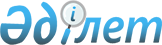 "2012-2014 жылдарға арналған аудандық бюджет туралы" 2011 жылғы 21 желтоқсандағы № 33-2 шешімге өзгерістер енгізу туралы
					
			Күшін жойған
			
			
		
					Шығыс Қазақстан облысы Тарбағатай аудандық мәслихатының 2012 жылғы 13 шілдедегі N 4-4 шешімі. Шығыс Қазақстан облысының Әділет департаментінде 2012 жылғы 27 шілдеде N 2616 тіркелді. Шешімнің қабылдау мерзімінің өтуіне байланысты қолдану тоқтатылды (Тарбағатай аудандық мәслихатының 2012 жылғы 25 желтоқсандағы N 123 хаты)

      Ескерту. Шешімнің қабылдау мерзімінің өтуіне байланысты қолдану тоқтатылды (Тарбағатай аудандық мәслихатының 25.12.2012 N 123 хаты).      РҚАО ескертпесі.

      Құжаттың мәтінінде түпнұсқаның пунктуация мен орфографиясы  сақталған.

      Қазақстан Республикасының 2008 жылғы 4 желтоқсандағы Бюджет кодексінің 109 бабына, «Қазақстан Республикасындағы жергілікті мемлекеттік басқару және өзін-өзі басқару туралы» Қазақстан Республикасының 2001 жылғы 23 қаңтардағы Заңының 6-бабы 1- тармағының 1) тармақшасына, «2012-2014 жылдарға арналған облыстық бюджет туралы» 2011 жылғы 8 желтоқсандағы № 34/397-IV шешімге өзгерістер мен толықтыру енгізу туралы» Шығыс Қазақстан облыстық мәслихатының 2012 жылғы 3 шілдедегі № 4/49-V шешіміне (нормативтік құқықтық актілерді мемлекеттік тіркеу Тізілімінде № 2577 болып тіркелген) сәйкес Тарбағатай аудандық мәслихаты ШЕШІМ ҚАБЫЛДАДЫ:



      1. «2012-2014 жылдарға арналған аудандық бюджет туралы» Тарбағатай аудандық мәслихатының 2011 жылғы 21 желтоқсандағы № 33-2 шешіміне (нормативтік құқықтық актілерді мемлекеттік тіркеу Тізілімінде тіркелген № 5-16-119, «Тарбағатай» газетінің 2012 жылғы 9 қаңтардағы № 4-5 сандарында жарияланған) келесі өзгерістер енгізілсін:



      1 тармақ келесі редакцияда жазылсын:

      «1. 2012-2014 жылдарға арналған аудандық бюджет тиісінше 1, 2 және 3 қосымшаларға сәйкес, соның ішінде 2012 жылға келесі көлемдерде бекітілсін:

      1) кірістер – 5 608 688,0 мың теңге, соның ішінде:

      салықтық түсімдер – 477 961,0 мың теңге;

      салықтық емес түсімдер – 5 296,0 мың теңге;

      негізгі капиталды сатудан түсетін түсімдер – 1 749,0 мың теңге;

      трансферттердің түсімдері – 5 123 682,0 мың теңге;

      2) шығындар – 5 565 082,3 мың теңге;

      3)таза бюджеттік кредит беру – 27 261,0 мың теңге;

      бюджеттік кредит – 29 124,0 мың теңге;

      бюджеттік кредиттерді өтеу – 1 863,0 мың теңге;

      4) қаржы активтерімен жасалатын операциялар бойынша сальдо – 89 561,0 мың теңге, соның ішінде:

      қаржы активтерін сатып алу – 89 561,0 мың теңге;

      5) бюджет тапшылығы (профициті) – -27 261,0 мың теңге;

      6) бюджет тапшылығын қаржыландыру (профицитін пайдалану) – 27 261,0 мың теңге.»;



      7 тармақтың бірінші, екінші, төртінші, алтыншы және жетінші абзацтары мынадай редакцияда жазылсын:

      «Аудандық бюджетке облыстық бюджеттен мынадай мөлшерде – 831 589,0 мың теңге нысаналы трансферт көзделгені ескерілсін, оның ішінде:

      азаматтардың кейбір санаттарына материалдық көмек көрсетуге (ҰОС-на қатысушылар, ҰОС-ның мүгедектері және оларға теңестірілгендерге, қайтыс болған әскерилердің жанұясына) – 5 245,0 мың теңге;»;

      «облысқа еңбегі сіңген зейнеткерлерге материалдық көмек көрсетуге – 96,0 мың теңге;»;

      «Алтын алқамен», «Күміс алқамен» марапатталған немесе бұрын «Ардақты ана» атағын алған, сондай-ақ, І және ІІ дәрежелі «Ана даңқы» ордендерімен марапатталған көп балалы аналарға біржолғы материалдық көмекке – 20 660,0 мың теңге;

      бірге тұратын кәмелетке толмаған төрт және одан да көп балалары бар көп балалы аналарға біржолғы материалдық көмекке – 10 455,0 мың теңге;»;



      8 тармақтың бірінші, үшінші, оныншы және он сегізінші абзацтары мынадай редакцияда жазылсын:

      «Аудандық бюджетке Республикалық бюджеттен – 947 306,0 мың теңге көлемінде ағымдағы нысаналы трансферттер көзделгені ескерілсін, оның ішінде:»;

      «жалпы білім беруге – 69 805,0 мың теңге (негізгі орта және жалпы орта білім беретін мемлекеттік мекемелердегі физика, химия, биология кабинеттерін оқу жабдығымен жарақтандыруға – 8 194,0 мың теңге, үйден тәрбиеленіп оқытылатын мүгедек балаларды бағдарламалық құрал-жабдықтармен қамтамасыз ету – 12 700,0 мың теңге, мектепке дейінгі тәрбиелеу мен оқытуды қамтамасыз етуге – 48 911,0 мың теңге);»;

      «Жастар тәжірибесі» бағдарламасына – 6 578,0 мың теңге;»;

      «Жұмыспен қамту-2020 бағдарламасы бойынша ауылдық елді мекендерді дамыту шеңберінде объектілерді жөндеуге – 42 847,0 мың теңге;»;



      аталған шешімнің 1, 4, 7, 8 қосымшалары осы шешімнің 1, 2, 3, 4 қосымшаларына сәйкес жаңа редакцияда жазылсын.



      2. Осы шешім 2012 жылғы 1 қаңтардан бастап қолданысқа енгізіледі.

       Сессия төрағасы                            Т. Байдиндаев      Тарбағатай аудандық

      мәслихатының хатшысы                       М. Мағжаев

Тарбағатай аудандық мәслихатының

2012 жылғы 13 шілдедегі № 4-4

шешіміне № 1 қосымшаТарбағатай аудандық мәслихатының

2011 жылғы 21 желтоқсандағы № 33-2

шешіміне № 1 қосымша 2012 жылға арналған Тарбағатай ауданының бюджеті

Тарбағатай аудандық мәслихатының

2012 жылғы 13 шілдедегі № 4-4

шешіміне № 2 қосымшаТарбағатай аудандық мәслихатының

2011 жылғы 21 желтоқсандағы № 33-2

шешіміне № 4 қосымша 2012 жылға арналған ауылдық, кенттік округ әкімі аппараттарының

бюджеттік бағдарламалар тізбесі

Тарбағатай аудандық мәслихатының

2012 жылғы 13 шілдедегі № 4-4

шешіміне № 3 қосымшаТарбағатай аудандық мәслихатының

2011 жылғы 21 желтоқсандағы № 33-2

шешіміне № 7 қосымша Облыстық бюджеттерден берілген нысаналы трансферттер

Тарбағатай аудандық мәслихатының

2012 жылғы 13 шілдедегі № 4-4

шешіміне № 4 қосымшаТарбағатай аудандық мәслихатының

2011 жылғы 21 желтоқсандағы № 33-2

шешіміне № 8 қосымша Республикалық бюджеттен берілген нысаналы трансферттер
					© 2012. Қазақстан Республикасы Әділет министрлігінің «Қазақстан Республикасының Заңнама және құқықтық ақпарат институты» ШЖҚ РМК
				СанатСанатСанатСанатСомасы

(мың теңге)СыныпСыныпСыныпСомасы

(мың теңге)Ішкі сыныпІшкі сыныпСомасы

(мың теңге)Түсімдер атауыСомасы

(мың теңге)I. КІРІСТЕР5608688,01САЛЫҚ ТҮСІМДЕРІ477961,01Табыс салығы223268,02Жеке табыс салығы223268,03Әлеуметтік салық186643,01Әлеуметтік салық186643,04Меншік салығы57312,01Мүлік салығы18693,03Жер салығы6083,04Көлік құралдарына салынатын салық29277,05Бірыңғай жер салығы3259,05Тауарларға, жұмыстарға және атқарылған қызметтерге салынатын ішкі салық6095,02Акциздер2068,03Табиғи және басқа да ресурстарды пайдаланғаны үшiн түсетiн түсiмдер420,04Кәсiпкерлiк және кәсiби қызметтi жүргiзгенi үшiн алынатын алымдар3357,05Ойын бизнесіне салық250,08Уәкілетті мемлекеттік органдар немесе міндетті тұлғалар құжаттар бергені немесе заңды әрекет жасау үшін алынатын міндетті төлемдер4643,01Мемлекеттік баж4643,02САЛЫҚТЫҚ ЕМЕС ТҮСІМДЕР5296,01Мемлекеттік меншіктен түсетін кірістер1572,05Мемлекет меншігіндегі мүлікті жалға беруден түсетін кірістер1570,07Мемлекеттік бюджеттен берілген кредиттер бойынша сыйақылар2,06Басқа да салықтық емес түсімдер3724,01Басқа да салықтық емес түсімдер3724,03НЕГІЗГІ КАПИТАЛДЫ САТУДАН ТҮСІМДЕР1749,03Жерді және материалдық емес активтерді сату1749,01Жерді сату1749,04РЕСМИ ТРАНСФЕРТТЕР ТҮСІМДЕРІ5123682,02Мемлекеттік жоғары басқару органдарынан түсетін трансферттер5123682,02Облыстық бюджеттен түсетін трансферттер5123682,0Функционалдық топФункционалдық топФункционалдық топФункционалдық топФункционалдық топСомасы

(мың теңге)Кіші функцияКіші функцияКіші функцияКіші функцияСомасы

(мың теңге)Бюджеттік бағдарлама әкімшісіБюджеттік бағдарлама әкімшісіБюджеттік бағдарлама әкімшісіСомасы

(мың теңге)БағдарламаБағдарламаСомасы

(мың теңге)Шығындар атауыСомасы

(мың теңге)II. ШЫҒЫНДАР5 565 082,301Жалпы сипаттағы мемлекеттiк қызметтер381 572,01Мемлекеттiк басқарудың жалпы функцияларын орындайтын өкiлдi, атқарушы және басқа органдар332 652,0112Аудан (облыстық маңызы бар қала) мәслихатының аппараты17 197,0001Аудан (облыстық маңызы бар қала) мәслихатының қызметін қамтамасыз ету жөніндегі қызметтер17 197,0122Аудан (облыстық маңызы бар қала) әкімінің аппараты93 018,0001Аудан (облыстық маңызы бар қала) әкімінің қызметін қамтамасыз ету жөніндегі қызметтер82 798,0002Ақпараттық жүйелер құру4 140,0003Мемлекеттік органдардың күрделі шығыстары6 080,0123Қаладағы аудан, аудандық маңызы бар қала, кент, ауыл (село), ауылдық (селолық) округ әкімінің аппараты222 437,0001Қаладағы аудан, аудандық маңызы бар қаланың, кент, ауыл (село), ауылдық (селолық) округ әкімінің қызметін қамтамасыз ету жөніндегі қызметтер218 832,0022Мемлекеттік органның күрделі шығыстары3 605,02Қаржылық қызмет31 723,0452Ауданның (облыстық маңызы бар қаланың) қаржы бөлімі31 723,0001Ауданның (облыстық маңызы бар қаланың) бюджетін орындау және ауданның (облыстық маңызы бар қаланың) коммуналдық меншігін басқару саласындағы мемлекеттік саясатты іске асыру жөніндегі қызметтер21 063,0002Ақпараттық жүйелер құру2 287,0003Салық салу мақсатында мүлікті бағалауды жүргізу356,0004Біржолғы талондарды беру жөніндегі жұмысты ұйымдастыру және біржолғы талондарды сатудан түскен сомаларды толық алынуын қамтамасыз ету1 826,0018Мемлекеттік органның күрделі шығыстары6 191,05Жоспарлау және статистикалық қызмет17 197,0453Ауданның (облыстық маңызы бар қаланың) экономика және бюджеттік жоспарлау бөлімі17 197,0001Экономикалық саясатты, мемлекеттік жоспарлау жүйесін қалыптастыру мен дамыту және аудандық (облыстық маңызы бар қаланы) басқару саласындағы мемлекеттік саясатты іске асыру жөніндегі қызметтер17 197,002Қорғаныс14 031,01Әскери мұқтаждар7 880,0122Аудан (облыстық маңызы бар қала) әкімінің аппараты7 880,0005Жалпыға бірдей әскери міндетті атқару шеңберіндегі іс-шаралар7 880,02Төтенше жағдайлар жөнiндегi жұмыстарды ұйымдастыру6 151,0122Аудан (облыстық маңызы бар қала) әкімінің аппараты6 151,0006Аудан (облыстық маңызы бар қала) ауқымындағы төтенше жағдайлардың алдын алу және жою2 616,0007Аудандық (қалалық) ауқымдағы дала өрттерінің, сондай-ақ мемлекеттік өртке қарсы қызмет органдары құрылмаған елдi мекендерде өрттердің алдын алу және оларды сөндіру жөніндегі іс-шаралар3 535,003Қоғамдық тәртіп, қауіпсіздік, құқықтық, сот, қылмыстық-атқару қызметі600,01Құқық қорғау қызметi600,0458Ауданның (облыстық маңызы бар қаланың) тұрғын үй-коммуналдық шаруашылығы, жолаушылар көлігі және автомобиль жолдары бөлімі600,0021Елдi мекендерде жол қозғалысы қауiпсiздiгін қамтамасыз ету600,004Бiлiм беру3 248 969,41Мектепке дейiнгi тәрбие және оқыту163 826,0464Ауданның (облыстық маңызы бар қаланың) білім бөлімі163 826,0009Мектепке дейінгі тәрбиелеу мен оқытуды қамтамасыз ету161 057,0021Республикалық бюджеттен берілетін нысаналы трансферттер есебінен жалпы үлгідегі, арнайы (түзету), дарынды балалар үшін мамандандырылған, жетім балалар мен ата-аналарының қамқорынсыз қалған балалар үшін балабақшалар, шағын орталықтар, мектеп интернаттары, кәмелеттік жасқа толмағандарды бейімдеу орталықтары тәрбиешілеріне біліктілік санаты үшін қосымша ақының мөлшерін ұлғайту2 769,02Бастауыш, негізгі орта және жалпы орта білім беру2 440 617,3123Қаладағы аудан, аудандық маңызы бар қала, кент, ауыл (село), ауылдық (селолық) округ әкімінің аппараты260,0005Ауылдық (селолық) жерлерде балаларды мектепке дейін тегін алып баруды және кері алып келуді ұйымдастыру260,0464Ауданның (облыстық маңызы бар қаланың) білім бөлімі2 440 357,3003Жалпы білім беру2 355 847,3006Балаларға қосымша білім беру49 820,0063Республикалық бюджеттен берілетін трансферттер есебінен «Назарбаев Зияткерлік мектептері» ДБҰ-ның оқу бағдарламалары бойынша біліктілікті арттырудан өткен мұғалімдерге еңбекақыны арттыру1 104,0064Республикалық бюджеттен берілетін нысаналы трансферттер есебінен жалпы үлгідегі, арнайы (түзету), дарынды балалар үшін мамандандырылған, жетім балалар мен ата-аналарының қамқорынсыз қалған балалар үшін балабақшалар, шағын орталықтар, мектеп интернаттары, кәмелеттік жасқа толмағандарды бейімдеу орталықтары тәрбиешілеріне біліктілік санаты үшін қосымша ақының мөлшерін ұлғайту33 586,09Бiлiм беру саласындағы өзге де қызметтер644 526,1464Ауданның (облыстық маңызы бар қаланың) білім бөлімі234 080,1001Жергілікті деңгейде білім беру саласындағы мемлекеттік саясатты іске асыру жөніндегі қызметтер13 008,0005Ауданның (облыстық маңызы бар қаланың) мемлекеттік білім беру мекемелер үшін оқулықтар мен оқу-әдiстемелiк кешендерді сатып алу және жеткізу15 500,0007Аудандық (қалалық) ауқымдағы мектеп олимпиадаларын және мектептен тыс іс-шараларды өткiзу78,0015Республикалық бюджеттен берілетін трансферттер есебінен жетім баланы (жетім балаларды) және ата-аналарының қамқорынсыз қалған баланы (балаларды) күтіп-ұстауға асыраушыларына ай сайынғы ақшалай қаражат төлемдері12 092,0020Республикалық бюджеттен берілетін трансферттер есебінен үйде оқытылатын мүгедек балаларды жабдықпен, бағдарламалық қамтыммен қамтамасыз ету12 700,0067Ведомстволық бағыныстағы мемлекеттік мекемелерінің және ұйымдарының күрделі шығыстары180 702,1466Ауданның (облыстық маңызы бар қаланың) сәулет, қала құрылысы және құрылыс бөлімі410 446,0037Білім беру объектілерін салу және реконструкциялау410 446,006Әлеуметтiк көмек және әлеуметтiк қамсыздандыру432 346,02Әлеуметтiк көмек406 281,0451Ауданның (облыстық маңызы бар қаланың) жұмыспен қамту және әлеуметтік бағдарламалар бөлімі406 281,0002Еңбекпен қамту бағдарламасы52 504,0004Ауылдық жерлерде тұратын денсаулық сақтау, білім беру, әлеуметтік қамтамасыз ету, мәдениет және спорт мамандарына отын сатып алуға Қазақстан Республикасының заңнамасына сәйкес әлеуметтік көмек көрсету20 752,0005Мемлекеттік атаулы әлеуметтік көмек23 127,0006Тұрғын үй көмегі3 556,0007Жергілікті өкілетті органдардың шешімі бойынша мұқтаж азаматтардың жекелеген топтарына әлеуметтік көмек73 760,0010Үйден тәрбиеленіп оқытылатын мүгедек балаларды материалдық қамтамасыз ету7 475,0014Мұқтаж азаматтарға үйде әлеуметтiк көмек көрсету61 609,001618 жасқа дейінгі балаларға мемлекеттік жәрдемақылар147 363,0017Мүгедектерді оңалту жеке бағдарламасына сәйкес, мұқтаж мүгедектерді міндетті гигиеналық құралдармен және ымдау тілі мамандарының қызмет көрсетуін, жеке көмекшілермен қамтамасыз ету1 646,0023Жұмыспен қамту орталықтарының қызметін қамтамасыз ету14 489,09Әлеуметтiк көмек және әлеуметтiк қамтамасыз ету салаларындағы өзге де қызметтер26 065,0451Ауданның (облыстық маңызы бар қаланың) жұмыспен қамту және әлеуметтік бағдарламалар бөлімі26 065,0001Жергілікті деңгейде жұмыспен қамтуды қамтамасыз ету және халық үшін әлеуметтік бағдарламаларды іске асыру саласындағы мемлекеттік саясатты іске асыру жөніндегі қызметтер22 065,0011Жәрдемақыларды және басқа да әлеуметтік төлемдерді есептеу, төлеу мен жеткізу бойынша қызметтерге ақы төлеу4 000,007Тұрғын үй-коммуналдық шаруашылық982 314,01Тұрғын үй шаруашылығы126 101,0455Ауданның (облыстық маңызы бар қаланың) мәдениет және тілдерді дамыту бөлімі42 847,0024Жұмыспен қамту-2020 бағдарламасы бойынша ауылдық елді мекендерді дамыту шеңберінде объектілерді жөндеу42 847,0458Ауданның (облыстық маңызы бар қаланың) тұрғын үй-коммуналдық шаруашылығы, жолаушылар көлігі және автомобиль жолдары бөлімі23 229,0003Мемлекеттік тұрғын үй қорының сақталуын ұйымдастыру500,0004Азматтардың жекелеген санаттарын тұрғын үймен қамтамасыз ету10 200,0041Жұмыспен қамту-2020 бағдарламасы бойынша ауылдық елді мекендерді дамыту шеңберінде объектілерді жөндеу және абаттандыру12 529,0466Ауданның (облыстық маңызы бар қаланың) сәулет, қала құрылысы және құрылыс бөлімі60 025,0003Мемлекеттік коммуналдық тұрғын үй қорының тұрғын үйін жобалау, салу және (немесе) сатып алу60 025,02Коммуналдық шаруашылық711 328,0458Ауданның (облыстық маңызы бар қаланың) тұрғын үй-коммуналдық шаруашылығы, жолаушылар көлігі және автомобиль жолдары бөлімі120 465,0012Сумен жабдықтау және су бұру жүйесінің жұмыс істеуі120 465,0466Ауданның (облыстық маңызы бар қаланың) сәулет, қала құрылысы және құрылыс бөлімі590 863,0005Коммуналдық шаруашылығын дамыту400 891,0006Сумен жабдықтау және су бұру жүйесін дамыту189 972,03Елді-мекендерді көркейту144 885,0123Қаладағы аудан, аудандық маңызы бар қала, кент, ауыл (село), ауылдық (селолық) округ әкімінің аппараты33 495,0008Елді мекендердің көшелерін жарықтандыру10 617,0009Елді мекендердің санитариясын қамтамасыз ету2 830,0011Елді мекендерді абаттандыру мен көгалдандыру20 048,0458Ауданның (облыстық маңызы бар қаланың) тұрғын үй-коммуналдық шаруашылығы, жолаушылар көлігі және автомобиль жолдары бөлімі111 390,0016Елдi мекендердiң санитариясын қамтамасыз ету4 000,0018Елдi мекендердi абаттандыру және көгалдандыру107 390,008Мәдениет, спорт, туризм және ақпараттық кеңістiк274 129,01Мәдениет саласындағы қызмет83 013,0123Қаладағы аудан, аудандық маңызы бар қала, кент, ауыл (село), ауылдық (селолық) округ әкімінің аппараты1 600,0006Жергілікті деңгейде мәдени-демалыс жұмыстарын қолдау1 600,0455Ауданның (облыстық маңызы бар қаланың) мәдениет және тілдерді дамыту бөлімі81 413,0003Мәдени-демалыс жұмысын қолдау81 413,02Спорт63 900,0465Ауданның (облыстық маңызы бар қаланың) Дене шынықтыру және спорт бөлімі36 405,0005Ұлттық және бұқаралық спорт түрлерін дамыту21 565,0006Аудандық (облыстық маңызы бар қалалық) деңгейде спорттық жарыстар өткiзу2 800,0007Әртүрлi спорт түрлерi бойынша ауданның (облыстық маңызы бар қаланың) құрама командаларының мүшелерiн дайындау және олардың облыстық спорт жарыстарына қатысуы12 040,0466Ауданның (облыстық маңызы бар қаланың) сәулет, қала құрылысы және құрылыс бөлімі27 495,0008Cпорт және туризм объектілерін дамыту27 495,03Ақпараттық кеңiстiк40 811,0455Ауданның (облыстық маңызы бар қаланың) мәдениет және тілдерді дамыту бөлімі30 611,0006Аудандық (қалалық) кiтапханалардың жұмыс iстеуi30 218,0007Мемлекеттік тілді және Қазақстан халықтарының басқа да тілдерін дамыту393,0456Ауданның (облыстық маңызы бар қаланың) ішкі саясат бөлімі10 200,0002Газеттер мен журналдар арқылы мемлекеттік ақпараттық саясат жүргізу жөніндегі қызметтер10 200,09Мәдениет, спорт, туризм және ақпараттық кеңiстiктi ұйымдастыру жөнiндегi өзге де қызметтер86 405,0455Ауданның (облыстық маңызы бар қаланың) мәдениет және тілдерді дамыту бөлімі45 186,0001Жергілікті деңгейде тілдерді және мәдениетті дамыту саласындағы мемлекеттік саясатты іске асыру жөніндегі қызметтер7 055,0032Ведомстволық бағыныстағы мемлекеттік мекемелерінің және ұйымдарының күрделі шығыстары38 131,0456Ауданның (облыстық маңызы бар қаланың) ішкі саясат бөлімі30 005,0001Жергілікті деңгейде ақпарат, мемлекеттілікті нығайту және азаматтардың әлеуметтік сенімділігін қалыптастыру саласында мемлекеттік саясатты іске асыру жөніндегі қызметтер24 098,0003Жастар саясаты саласындағы өңірлік бағдарламаларды iске асыру3 317,0006Мемлекеттік органдардың күрделі шығыстары2 590,0465Ауданның (облыстық маңызы бар қаланың) Дене шынықтыру және спорт бөлімі11 214,0001Жергілікті деңгейде дене шынықтыру және спорт саласындағы мемлекеттік саясатты іске асыру жөніндегі қызметтер11 214,010Ауыл, су, орман, балық шаруашылығы, ерекше қорғалатын табиғи аумақтар, қоршаған ортаны және жануарлар дүниесін қорғау, жер қатынастары147 888,01Ауыл шаруашылығы20 420,0453Ауданның (облыстық маңызы бар қаланың) экономика және бюджеттік жоспарлау бөлімі4 091,0099Мамандардың әлеуметтік көмек көрсетуі жөніндегі шараларды іске асыру4 091,0474Ауданның (облыстық маңызы бар қаланың) ауыл шаруашылығы және ветеринария бөлімі16 329,0001Жергілікті деңгейде ауыл шаруашылығы және ветеринария саласындағы мемлекеттік саясатты іске асыру жөніндегі қызметтер13 025,0003Мемлекеттік органның күрделі шығыстары1 570,0007Қаңғыбас иттер мен мысықтарды аулауды және жоюды ұйымдастыру1 734,06Жер қатынастары8 843,0463Ауданның (облыстық маңызы бар қаланың) жер қатынастары бөлімі8 843,0001Аудан (облыстық маңызы бар қала) аумағында жер қатынастарын реттеу саласындағы мемлекеттік саясатты іске асыру жөніндегі қызметтер8 843,09Ауыл, су, орман, балық шаруашылығы және қоршаған ортаны қорғау мен жер қатынастары саласындағы өзге де қызметтер118 625,0474Ауданның (облыстық маңызы бар қаланың) ауыл шаруашылығы және ветеринария бөлімі118 625,0013Эпизоотияға қарсы іс-шаралар жүргізу118 625,011Өнеркәсіп, сәулет, қала құрылысы және құрылыс қызметі14 725,02Сәулет, қала құрылысы және құрылыс қызметі14 725,0466Ауданның (облыстық маңызы бар қаланың) сәулет, қала құрылысы және құрылыс бөлімі14 725,0001Құрылыс, облыс қалаларының, аудандарының және елді мекендерінің сәулеттік бейнесін жақсарту саласындағы мемлекеттік саясатты іске асыру және ауданның (облыстық маңызы бар қаланың) аумағында ұтымды және тиімді қала құрылысын игеруді қамтамасыз ету жөніндегі қызметтер14 725,012Көлiк және коммуникация31 958,01Автомобиль көлiгi31 000,0458Ауданның (облыстық маңызы бар қаланың) тұрғын үй-коммуналдық шаруашылығы, жолаушылар көлігі және автомобиль жолдары бөлімі31 000,0022Көлік инфрақұрылымын дамыту3 000,0023Автомобиль жолдарының жұмыс істеуін қамтамасыз ету28 000,0009Көлiк және коммуникациялар саласындағы өзге де қызметтер958,0458Ауданның (облыстық маңызы бар қаланың) тұрғын үй-коммуналдық шаруашылығы, жолаушылар көлігі және автомобиль жолдары бөлімі958,0024Кентiшiлiк (қалаiшiлiк), қала маңындағы ауданiшiлiк қоғамдық жолаушылар тасымалдарын ұйымдастыру958,013Өзгелер34 508,03Кәсiпкерлiк қызметтi қолдау және бәсекелестікті қорғау10 296,0469Ауданның (облыстық маңызы бар қаланың) кәсіпкерлік бөлімі10 296,0001Жергілікті деңгейде кәсіпкерлік пен өнеркәсіпті дамыту саласындағы мемлекеттік саясатты іске асыру жөніндегі қызметтер8 406,0003Кәсіпкерлік қызметті қолдау320,0004Мемлекеттік органның күрделі шығыстары1 570,09Өзгелер24 212,0452Ауданның (облыстық маңызы бар қаланың) қаржы бөлімі4 484,0012Ауданның (облыстық маңызы бар қаланың) жергілікті атқарушы органының резерві4 484,0453Ауданның (облыстық маңызы бар қаланың) экономика және бюджеттік жоспарлау бөлімі2 000,0003Жергілікті бюджеттік инвестициялық жобалардың және концессиялық жобалардың техникалық-экономикалық негіздемелерін әзірлеу және оған сараптама жүргізу2 000,0458Ауданның (облыстық маңызы бар қаланың) тұрғын үй-коммуналдық шаруашылығы, жолаушылар көлігі және автомобиль жолдары бөлімі17 728,0001Жергілікті деңгейде тұрғын үй-коммуналдық шаруашылығы, жолаушылар көлігі және автомобиль жолдары саласындағы мемлекеттік саясатты іске асыру жөніндегі қызметтер11 693,0040Республикалық бюджеттен нысаналы трансферттер есебінен «Өңірлерді дамыту» Бағдарламасы шеңберінде өңірлерді экономикалық дамытуға жәрдемдесу бойынша шараларды іске іске асыру6 035,014Борышқа қызмет көрсету2,01Борышқа қызмет көрсету2,0452Ауданның (облыстық маңызы бар қаланың) қаржы бөлімі2,0013Жергілікті атқарушы органдардың облыстық бюджеттен қарыздар бойынша сыйақылар мен өзге де төлемдерді төлеу бойынша борышына қызмет көрсету2,015Трансферттер2 039,91Трансферттер2 039,9452Ауданның (облыстық маңызы бар қаланың) қаржы бөлімі2 039,9006Пайдаланылмаған (толық пайдаланылмаған) нысаналы трансферттерді қайтару283,9024Мемлекеттік органдардың функцияларын мемлекеттік басқарудың төмен тұрған деңгейлерінен жоғарғы деңгейлерге беруге байланысты жоғары тұрған бюджеттерге берілетін ағымдағы нысаналы трансферттер1 756,0IІІ. Таза бюджеттік кредит беру27261,0Бюджеттік кредиттер29124,010Ауыл, су, орман, балық шаруашылығы, ерекше қорғалатын табиғи аумақтар, қоршаған ортаны және жануарлар дүниесін қорғау, жер қатынастары291241Ауыл шаруашылығы29124453Ауданның (облыстық маңызы бар қаланың) экономика және бюджеттік жоспарлау бөлімі29124006Мамандарды әлеуметтік қолдау шараларын іске асыру үшін бюджеттік кредиттер29 124,05Бюджеттік кредиттерді өтеу1863,001Бюджеттік кредиттерді өтеу1863,01Мемлекеттік бюджеттен берілген бюджеттік кредиттерді өтеу1 863,0ІV. Қаржы активтерімен жасалатын операциялар бойынша сальдо85779,0қаржы активтерін сатып алу85 779,013Өзгелер85779,09Өзгелер85 779,0458Ауданның (облыстық маңызы бар қаланың) тұрғын үй-коммуналдық шаруашылығы, жолаушылар көлігі және автомобиль жолдары бөлімі43 660,0065Заңды тұлғалардың жарғылық капиталын қалыптастыру немесе ұлғайту43 660,0469Ауданның (облыстық маңызы бар қаланың) кәсіпкерлік бөлімі37 119,0065Заңды тұлғалардың жарғылық капиталын қалыптастыру немесе ұлғайту37 119,0474Ауданның (облыстық маңызы бар қаланың) ауыл шаруашылығы және ветеринария бөлімі5 000,0065Заңды тұлғалардың жарғылық капиталын қалыптастыру немесе ұлғайту5 000,0V. Бюджет тапшылығы (профициті)-27261,0VI. Бюджет тапшылығын қаржыландыру (профицитін пайдалану)27 261,0 7Қарыздардың түсуі29 124,0 01Ішкі мемлекеттік қарыздар29 124,0 2Қарыз шарттары29 124,016Қарыздарды өтеу1863,01Қарыздарды өтеу1863,0452Ауданның (облыстық маңызы бар қаланың) қаржы бөлімі1863,0008Жергілікті атқарушы органның жоғары тұрған бюджет алдындағы борышын өтеу1 863,08Бюджет қаражатының пайдаланылатын қалдықтары42173,301Бюджет қаражаты қалдықтары42173,301Бюджет қаражатының бос қалдықтары42 173,3Функционалдық топФункционалдық топФункционалдық топФункционалдық топФункционалдық топСомасы

(мың теңге)Кіші функцияКіші функцияКіші функцияКіші функцияСомасы

(мың теңге)Бюджеттік бағдарлама әкімшісіБюджеттік бағдарлама әкімшісіБюджеттік бағдарлама әкімшісіСомасы

(мың теңге)БағдарламаБағдарламаСомасы

(мың теңге)Шығындар атауыСомасы

(мың теңге)II. ШЫҒЫНДАР257 792,001Жалпы сипаттағы мемлекеттiк қызметтер222 437,01Мемлекеттiк басқарудың жалпы функцияларын орындайтын өкiлдi, атқарушы және басқа органдар222 437,0123Қаладағы аудан, аудандық маңызы бар қала, кент, ауыл (село), ауылдық (селолық) округ әкімінің аппараты222 437,0001Қаладағы аудан, аудандық маңызы бар қаланың, кент, ауыл (село), ауылдық (селолық) округ әкімінің қызметін қамтамасыз ету жөніндегі қызметтер218 832,0оның ішінде:Ақсуат ауылдық округі әкімі аппараты17 737,0Ақжар ауылдық округі әкімі аппараты21 333,0Тұғыл ауылдық округі әкімі аппараты17 034,0Екпін ауылдық округі әкімі аппараты9 849,0Ырғызбай ауылдық округі әкімі аппараты12 547,0Жаңа ауыл ауылдық округі әкімі аппараты12 040,0Жетіарал ауылдық округі әкімі аппараты12 326,0Қабанбай ауылдық округі әкімі аппараты12 028,0Қарасу ауылдық округі әкімі аппараты11 349,0Кіндікті ауылдық округі әкімі аппараты10 456,0Көкжыра ауылдық округі әкімі аппараты12 325,0Құмкөл ауылдық округі әкімі аппараты13 642,0Құйған ауылдық округі әкімі аппараты11 317,0Қызыл кесік ауылдық округі әкімі аппараты12 222,0Сәтпаев ауылдық округі әкімі аппараты11 191,0Ойшілік ауылдық округі әкімі аппараты10 379,0Манырақ ауылдық округі әкімі аппараты11 057,0022Мемлекеттік органның күрделі шығыстары3 605,0оның ішінде:Сәтпаев ауылдық округі әкімі аппараты150,0Ақжар ауылдық округі әкімі аппараты1 570,0Ырғызбай ауылдық округі әкімі аппараты1 885,004Бiлiм беру260,02Бастауыш, негізгі орта және жалпы орта білім беру260,0123Қаладағы аудан, аудандық маңызы бар қала, кент, ауыл (село), ауылдық (селолық) округ әкімінің аппараты260,0005Ауылдық (селолық) жерлерде балаларды мектепке дейін тегін алып баруды және кері алып келуді ұйымдастыру260,0Сәтпаев ауылдық округі әкімі аппараты260,007Тұрғын үй-коммуналдық шаруашылық33 495,03Елді-мекендерді көркейту33 495,0123Қаладағы аудан, аудандық маңызы бар қала, кент, ауыл (село), ауылдық (селолық) округ әкімінің аппараты33 495,0008Елді мекендерде көшелерді жарықтандыру10 617,0оның ішінде:Ақсуат ауылдық округі әкімі аппараты7 000,0Ақжар ауылдық округі әкімі аппараты1 550,0Тұғыл ауылдық округі әкімі аппараты700,0Кіндікті ауылдық округі әкімі аппараты145,0Қабанбай ауылдық округі әкімі аппараты100,0Қызыл кесік ауылдық округі әкімі аппараты150,0Сатпаев ауылдық округі әкімі аппараты100,0Ырғызбай ауылдық округі әкімі аппараты150,0Манырақ ауылдық округі әкімі аппараты122,0Екпін ауылдық округі әкімі аппараты300,0Ойшілік ауылдық округі әкімі аппараты300,0009Елді мекендердің санитариясын қамтамасыз ету2 830,0оның ішінде:Ақсуат ауылдық округі әкімі аппараты500,0Ақжар ауылдық округі әкімі аппараты430,0Тұғыл ауылдық округі әкімі аппараты500,0Екпін ауылдық округі әкімі аппараты100,0Ырғызбай ауылдық округі әкімі аппараты100,0Жаңа ауыл ауылдық округі әкімі аппараты100,0Жетіарал ауылдық округі әкімі аппараты100,0Қабанбай ауылдық округі әкімі аппараты100,0Қарасу ауылдық округі әкімі аппараты100,0Кіндікті ауылдық округі әкімі аппараты100,0Көкжыра ауылдық округі әкімі аппараты100,0Құмкөл ауылдық округі әкімі аппараты100,0Құйған ауылдық округі әкімі аппараты100,0Қызыл кесік ауылдық округі әкімі аппараты100,0Сәтпаев ауылдық округі әкімі аппараты100,0Ойшілік ауылдық округі әкімі аппараты100,0Манырақ ауылдық округі әкімі аппараты100,0011Елді мекендерді абаттандыру мен көгалдандыру20 048,0оның ішінде:Ақсуат ауылдық округі әкімі аппараты614,0Ойшілік ауылдық округі әкімі аппараты1 594,0Құмкөл ауылдық округі әкімі аппараты2 000,0Екпін ауылдық округі әкімі аппараты1 840,0Қызыл кесік ауылдық округі әкімі аппараты2 000,0Сәтпаев ауылдық округі әкімі аппараты2 000,0Құйған ауылдық округі әкімі аппараты2 000,0Тұғыл ауылдық округі әкімі аппараты2 000,0Жаңа ауыл ауылдық округі әкімі аппараты2 000,0Қарасу ауылдық округі әкімі аппараты2 000,0Манырақ ауылдық округі әкімі аппараты2 000,008Мәдениет, спорт, туризм және ақпараттық кеңістiк1 600,01Мәдениет саласындағы қызмет1 600,0123Қаладағы аудан, аудандық маңызы бар қала, кент, ауыл (село), ауылдық (селолық) округ әкімінің аппараты1 600,0006Жергілікті деңгейде мәдени-демалыс жұмыстарын қолдау1 600,0оның ішінде:Ақжар ауылдық округі әкімі аппараты100,0Тұғыл ауылдық округі әкімі аппараты100,0Екпін ауылдық округі әкімі аппараты100,0Ырғызбай ауылдық округі әкімі аппараты100,0Жаңа ауыл ауылдық округі әкімі аппараты100,0Жетіарал ауылдық округі әкімі аппараты100,0Қабанбай ауылдық округі әкімі аппараты100,0Қарасу ауылдық округі әкімі аппараты100,0Кіндікті ауылдық округі әкімі аппараты100,0Көкжыра ауылдық округі әкімі аппараты100,0Құмкөл ауылдық округі әкімі аппараты100,0Құйған ауылдық округі әкімі аппараты100,0Қызыл кесік ауылдық округі әкімі аппараты100,0Сәтпаев ауылдық округі әкімі аппараты100,0Ойшілік ауылдық округі әкімі аппараты100,0Манырақ ауылдық округі әкімі аппараты100,0Функционалдық топФункционалдық топФункционалдық топФункционалдық топФункционалдық топСомасы

(мың теңге)Кіші функцияКіші функцияКіші функцияКіші функцияСомасы

(мың теңге)Бюджеттік бағдарлама әкімшісіБюджеттік бағдарлама әкімшісіБюджеттік бағдарлама әкімшісіСомасы

(мың теңге)БағдарламаБағдарламаСомасы

(мың теңге)Шығындар атауыСомасы

(мың теңге)Облыстық бюджеттен берілген нысаналы трансферттер831 589,0оның ішінде:04Бiлiм беру489 546,09Бiлiм беру саласындағы өзге де қызметтер489 546,0464Ауданның (облыстық маңызы бар қаланың) білім бөлімі107 500,0067Ведомстволық бағыныстағы мемлекеттік мекемелерінің және ұйымдарының күрделі шығыстары107 500,0466Ауданның (облыстық маңызы бар қаланың) сәулет, қала құрылысы және құрылыс бөлімі382 046,0037Білім беру объектілерін салу және реконструкциялау382 046,006Әлеуметтiк көмек және әлеуметтiк қамсыздандыру66 556,002Әлеуметтiк көмек66 556,0451Ауданның (облыстық маңызы бар қаланың) жұмыспен қамту және әлеуметтік бағдарламалар бөлімі66 556,0007Жергілікті өкілетті органдардың шешімі бойынша азаматтардың жекелеген топтарына әлеуметтік көмек66 556,007Тұрғын үй-коммуналдық шаруашылық234 978,01Тұрғын үй шаруашылығы2 440,0466Ауданның (облыстық маңызы бар қаланың) сәулет, қала құрылысы және құрылыс бөлімі2 440,0003Мемлекеттік коммуналдық тұрғын үй қорының тұрғын үйін жобалау, салу және (немесе) сатып алу2 440,02Коммуналдық шаруашылық183 725,0458Ауданның (облыстық маңызы бар қаланың) тұрғын үй-коммуналдық шаруашылығы, жолаушылар көлігі және автомобиль жолдары бөлімі69 002,0012Сумен жабдықтау және су бөлу жүйесінің қызмет етуі69 002,0466Ауданның (облыстық маңызы бар қаланың) сәулет, қала құрылысы және құрылыс бөлімі114 723,0005Коммуналдық шаруашылықты дамыту40 089,0006Сумен жабдықтау және су бұру жүйесін дамыту74 634,03Елді-мекендерді көркейту48 813,0458Ауданның (облыстық маңызы бар қаланың) тұрғын үй-коммуналдық шаруашылығы, жолаушылар көлігі және автомобиль жолдары бөлімі48 813,0018Елдi мекендердi абаттандыру және көгалдандыру48 813,008Мәдениет, спорт, туризм және ақпараттық кеңістiк40 509,09Мәдениет, спорт, туризм және ақпараттық кеңiстiктi ұйымдастыру жөнiндегi өзге де қызметтер40 509,0455Ауданның (облыстық маңызы бар қаланың) мәдениет және тілдерді дамыту бөлімі38 131,0032Ведомстволық бағыныстағы мемлекеттік мекемелерінің және ұйымдарының күрделі шығыстары38 131,0456Ауданның (облыстық маңызы бар қаланың) ішкі саясат бөлімі2 378,0003Жастар саясаты саласындағы өңірлік бағдарламаларды iске асыру2 378,0Функционалдық топФункционалдық топФункционалдық топФункционалдық топФункционалдық топСомасы

(мың теңге)Кіші функцияКіші функцияКіші функцияКіші функцияСомасы

(мың теңге)Бюджеттік бағдарлама әкімшісіБюджеттік бағдарлама әкімшісіБюджеттік бағдарлама әкімшісіСомасы

(мың теңге)БағдарламаБағдарламаСомасы

(мың теңге)Шығындар атауыСомасы

(мың теңге)Республикалық бюджеттен берілген нысаналы трансферттер947 306,0оның ішінде:04Бiлiм беру187 861,01Мектепке дейiнгi тәрбие және оқыту71 274,0464Ауданның (облыстық маңызы бар қаланың) білім бөлімі71 274,0009Мектепке дейінгі тәрбиелеу мен оқытуды қамтамасыз ету68 505,0021Республикалық бюджеттен берілетін нысаналы трансферттер есебінен жалпы үлгідегі, арнайы (түзету), дарынды балалар үшін мамандандырылған, жетім балалар мен ата-аналарының қамқорынсыз қалған балалар үшін балабақшалар, шағын орталықтар, мектеп интернаттары, кәмелеттік жасқа толмағандарды бейімдеу орталықтары тәрбиешілеріне біліктілік санаты үшін қосымша ақының мөлшерін ұлғайту2 769,02Бастауыш, негізгі орта және жалпы орта білім беру91 795,0464Ауданның (облыстық маңызы бар қаланың) білім бөлімі91 795,0003Жалпы білім беру57 105,0063Республикалық бюджеттен берілетін трансферттер есебінен «Назарбаев Зияткерлік мектептері» ДБҰ-ның оқу бағдарламалары бойынша біліктілікті арттырудан өткен мұғалімдерге еңбекақыны арттыру1 104,0064Республикалық бюджеттен берілетін нысаналы трансферттер есебінен жалпы үлгідегі, арнайы (түзету), дарынды балалар үшін мамандандырылған, жетім балалар мен ата-аналарының қамқорынсыз қалған балалар үшін балабақшалар, шағын орталықтар, мектеп интернаттары, кәмелеттік жасқа толмағандарды бейімдеу орталықтары тәрбиешілеріне біліктілік санаты үшін қосымша ақының мөлшерін ұлғайту33 586,09Бiлiм беру саласындағы өзге де қызметтер24 792,0464Ауданның (облыстық маңызы бар қаланың) білім бөлімі24 792,0015Жетім баланы (жетім балаларды) және ата-аналарының қамқорынсыз қалған баланы (балаларды) күтіп-ұстауға асыраушыларына ай сайынғы ақшалай қаражат төлемдері12 092,0020Үйде оқытылатын мүгедек балаларды жабдықпен, бағдарламалық қамтыммен қамтамасыз ету12 700,006Әлеуметтiк көмек және әлеуметтiк қамсыздандыру54 043,002Әлеуметтiк көмек54 043,0451Ауданның (облыстық маңызы бар қаланың) жұмыспен қамту және әлеуметтік бағдарламалар бөлімі54 043,0002Еңбекпен қамту бағдарламасы24 206,0014Мұқтаж азаматтарға үйде әлеуметтiк көмек көрсету17 031,0023Жұмыспен қамту орталықтарының қызметін қамтамасыз ету12 806,007Тұрғын үй-коммуналдық шаруашылық576 651,001Тұрғын үй шаруашылығы112 961,0455Ауданның (облыстық маңызы бар қаланың) мәдениет және тілдерді дамыту бөлімі42 847,0024Жұмыспен қамту-2020 бағдарламасы бойынша ауылдық елді мекендерді дамыту шеңберінде объектілерді жөндеу42 847,0458Ауданның (облыстық маңызы бар қаланың) тұрғын үй-коммуналдық шаруашылығы, жолаушылар көлігі және автомобиль жолдары бөлімі12 529,0041Жұмыспен қамту-2020 бағдарламасы бойынша ауылдық елді мекендерді дамыту шеңберінде объектілерді жөндеу және абаттандыру12 529,0466Ауданның (облыстық маңызы бар қаланың) сәулет, қала құрылысы және құрылыс бөлімі57 585,0003Мемлекеттік коммуналдық тұрғын үй қорының тұрғын үйін жобалау, салу және (немесе) сатып алу57 585,002Коммуналдық шаруашылық463 690,0466Ауданның (облыстық маңызы бар қаланың) сәулет, қала құрылысы және құрылыс бөлімі463 690,0005Коммуналдық шаруашылықты дамыту360 802,0006Сумен жабдықтау және су бұру жүйесін дамыту102 888,010Ауыл, су, орман, балық шаруашылығы, ерекше қорғалатын табиғи аумақтар, қоршаған ортаны және жануарлар дүниесін қорғау, жер қатынастары122 716,01Ауыл шаруашылығы4 091,0453Ауданның (облыстық маңызы бар қаланың) экономика және бюджеттік жоспарлау бөлімі4 091,0099Мамандардың әлеуметтік көмек көрсетуі жөніндегі шараларды іске асыру4 091,09Ауыл, су, орман, балық шаруашылығы және қоршаған ортаны қорғау мен жер қатынастары саласындағы өзге де қызметтер118 625,0474Ауданның (облыстық маңызы бар қаланың) ауыл шаруашылығы және ветеринария бөлімі118 625,0013Эпизоотияға қарсы іс-шаралар жүргізу118 625,013Өзгелер6 035,09Өзгелер6 035,0458Ауданның (облыстық маңызы бар қаланың) тұрғын үй-коммуналдық шаруашылығы, жолаушылар көлігі және автомобиль жолдары бөлімі6 035,0040Республикалық бюджеттен нысаналы трансферттер есебінен «Өңірлерді дамыту» Бағдарламасы шеңберінде өңірлерді экономикалық дамытуға жәрдемдесу бойынша шараларды іске іске асыру6 035,0III. Таза бюджеттік кредит беру29124,0бюджеттік кредиттер29124,010Ауыл, су, орман, балық шаруашылығы, ерекше қорғалатын табиғи аумақтар, қоршаған ортаны және жануарлар дүниесін қорғау, жер қатынастары29124,01Ауыл шаруашылығы29124,0453Ауданның (облыстық маңызы бар қаланың) экономика және бюджеттік жоспарлау бөлімі29 124,0006Мамандарды әлеуметтік қолдау шараларын іске асыру үшін бюджеттік кредиттер29 124,0